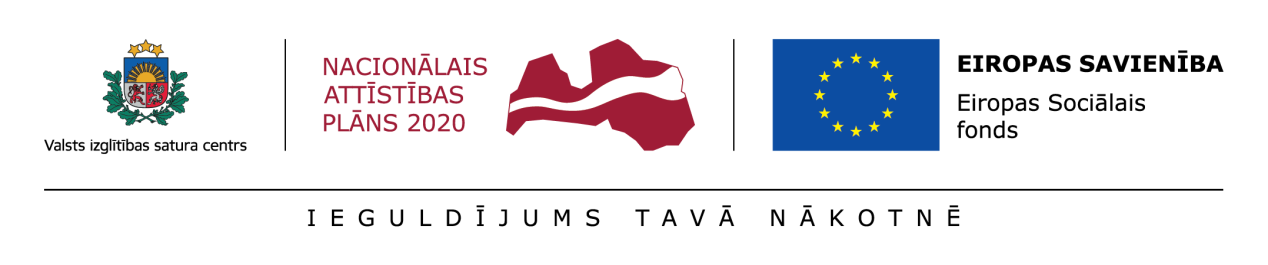 “Nacionāla un starptautiska mēroga pasākumu īstenošana izglītojamo talantu attīstībai”Projekta Nr. 8.3.2.1/16/I/0022.pielikums Latvijas 41.izglītojamo zinātniskās konferences nolikumamIzglītojamā/-o zinātniski pētnieciskā darba prezentācijasvērtēšanas formaDarba autora vārds, uzvārds___________________________________________Izglītības iestāde____________________________________________________Darba nosaukums___________________________________________________Sekcija___________________________________________________________Komisija:Paraksts: ________________________ 	___________________________Vārds, uzvārdsParaksts: ________________________ 	___________________________Vārds, uzvārdsParaksts: ________________________ 	___________________________                                                                                  Vārds, uzvārdsDatums: 2017. gada _________________KritērijiVērtējumsKomentāriPētījuma izklāsta loģiskums un skaidrība (vērtē komisija)0 – 5Atbildes uz jautājumiem, parādot autora prasmi orientēties pētījumā un to argumentēt (vērtē komisija)0 – 5Darba oriģinalitāte(vērtē komisija)0 – 5Recenzenta vērtējums (0 - 20)*0,250 – 5Kopā: